INSCRIPCIONES CAMPEONATOS DE ESPAÑA 2021Se comunica a las Federaciones Autonómicas que tengan patinadores/as que inscribir en el Campeonato de España en la modalidad de LINEA-PAL, el plazo finalizará el próximo día 14 de Junio, debido al cambio de fecha por disponibilidad de las instalaciones deportivas.Se les adjunta el calendario 2021 “Versión-2”, enviado el pasado día 10 de Abril.////////////////////////////////////////////////////Se ruega a las Federaciones que tengan efectuados sus Campeonatos de cualquier categoría, envíen las inscripciones a los diferentes apartados del DROPBOX, no esperen que venzan los plazos de los 25 días antes del Camp. ESP correspondiente.////////////////////////////////////////////////////También se informa que por problemas en las instalaciones deportivas de U.P. Rivas donde se tenía que efectuar el Campeonato de España de las categorías Cadete y Juvenil Fem. y Mas., se ha trasladado su organización las instalaciones deportivas municipales de Cunit.Se les enviará la información general pertinente en unos días.Cualquier duda al respecto, contacten con este Comité.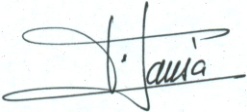 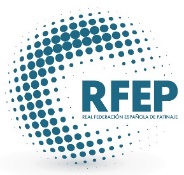 Fir. Francisco Jansà SoléDir. Comité Nacional P.A. Comité Nacional P.A.Reus, a 02 de Junio de 2021      